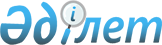 Хромтау ауданының әкімдігінің 2014 жылғы 23 маусымдағы № 181 "Азаматтық қызметші болып табылатын және ауылдық жерде жұмыс істейтін денсаулық сақтау әлеуметтік қамсыздандыру, білім беру, мәдениет, спорт және ветеринария саласындағы мамандар лауазымдарының тізбесін айқындау туралы" қаулының күші жойылды деп тану туралыАқтөбе облысы Хромтау ауданының әкімдігінің 2016 жылғы 17 ақпандағы № 49 қаулысы      Қазақстан Республикасының 2001 жылғы 23 қаңтардағы № 148 "Қазақстан Республикасындағы жергілікті мемлекеттік басқару және өзін-өзі басқару туралы" Заңына 37 бабына және Қазақстан Республикасының 1998 жылғы 24 наурыздағы № 213 "Нормативтiк құқықтық актiлер туралы" заңының 21-1 бабына сәйкес Хромтау ауданының әкімдігі ҚАУЛЫ ЕТЕДІ:

      1. Хромтау ауданының әкімдігінің 2014 жылғы 23 маусымдағы № 181 "Азаматтық қызметші болып табылатын және ауылдық жерде жұмыс істейтін денсаулық сақтау әлеуметтік қамсыздандыру, білім беру, мәдениет, спорт және ветеринария саласындағы мамандар лауазымдарының тізбесін айқындау туралы" (Ақтөбе облысы әділет департаменті нормативтік-құқықтық актілердің мемлекеттік тізіліміне 2014 жылғы 17 шілдеде № 3969 нөмірімен тіркелген) қаулының күші жойылды деп танылсын.

      2. Осы қаулының көшірмелері мүдделі органдарға жолдансын.


					© 2012. Қазақстан Республикасы Әділет министрлігінің «Қазақстан Республикасының Заңнама және құқықтық ақпарат институты» ШЖҚ РМК
				
      Аудан әкімі

А. Усмангалиев
